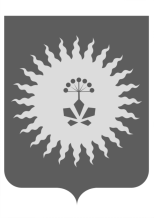 АДМИНИСТРАЦИЯ 
АНУЧИНСКОГО МУНИЦИПАЛЬНОГО ОКРУГА ПРИМОРСКОГО КРАЯР А С П О Р Я Ж Е Н И ЕВ соответствие со статьей 24 Федерального закона от 31.07.2020г. №248-ФЗ «О государственном контроле (надзоре) и муниципальном контроле в Российской Федерации», Положением о муниципальном земельном контроле в границах Анучинского муниципального округа Приморского края, утвержденым решением Думы Анучинского муниципального округа от 27.03.2024г. №547-НПА, Уставом Анучинского муниципального округа Приморского края, в целях организации муниципального земельного контроляПрисвоить земельным участкам категорию умеренного и среднего риска причинения вреда (ущерба) охраняемым законом ценностям при осуществлении муниципального земельного контроля, согласно приложению.Аппарату администрации Анучинского муниципального округа (Бурдейной С.В.) настоящее распоряжение разместить на официальном сайте Анучинского муниципального округа Приморского края, в информационно-телекоммуникационной сети «Интернет».Контроль за исполнением настоящего распоряжения оставляю за собой.Глава Анучинского муниципального округа                          С.А. Понуровский                                                                                                Приложение                                                                                 к распоряжению администрации                                                                                          Анучинского муниципального округаот 25.07.2024г. №462-рСписок земельных участков категории среднего рискаСписок земельных участков категории умеренного риска25.07.2024 г.         с. Анучино№      462-р О присвоении земельным участкам категории риска при осуществлении муниципального земельного контроляКадастровый номер ЗУКритерии, на основании которого принято решение об отнесении земельного участка к категории риска25:01:020501:1163земельные участки, расположенные полностью или частично в границах либо примыкающие к границе береговой полосы водных объектов общего пользования.Кадастровый номер ЗУКритерии, на основании которого принято решение об отнесении земельного участка к категории риска25:01:000000:772земельные участки, относящиеся к категории земель сельскохозяйственного назначения и граничащие с землями и (или) земельными участками, относящимися к категории земель населенных пунктов.25:01:000000:864земельные участки, относящиеся к категории земель населенных пунктов25:01:000000:1134земельные участки, относящиеся к категории земель населенных пунктов25:01:100001:738земельные участки, относящиеся к категории земель населенных пунктов25:01:100001:1362земельные участки, относящиеся к категории земель населенных пунктов25:01:100001:3124земельные участки, относящиеся к категории земель населенных пунктов25:01:100001:3125земельные участки, относящиеся к категории земель населенных пунктов25:01:010201:35земельные участки, относящиеся к категории земель сельскохозяйственного назначения и граничащие с землями и (или) земельными участками, относящимися к категории земель населенных пунктов25:01:010201:644земельные участки, относящиеся к категории земель сельскохозяйственного назначения и граничащие с землями и (или) земельными участками, относящимися к категории земель населенных пунктов25:01:010201:648земельные участки, относящиеся к категории земель сельскохозяйственного назначения и граничащие с землями и (или) земельными участками, относящимися к категории земель населенных пунктов25:01:150001:2309земельные участки, относящиеся к категории земель населенных пунктов25:01:150001:2313земельные участки, относящиеся к категории земель населенных пунктов25:01:150001:909земельные участки, относящиеся к категории земель населенных пунктов25:01:180001:298земельные участки, относящиеся к категории земель населенных пунктов25:01:180001:712земельные участки, относящиеся к категории земель населенных пунктов25:01:180001:710земельные участки, относящиеся к категории земель населенных пунктов25:01:200001:10земельные участки, относящиеся к категории земель населенных пунктов25:01:220001:347земельные участки, относящиеся к категории земель населенных пунктов25:01:260001:33земельные участки, относящиеся к категории земель населенных пунктов25:01:260001:269земельные участки, относящиеся к категории земель населенных пунктов25:01:260001:770земельные участки, относящиеся к категории земель населенных пунктов25:01:270001:62земельные участки, относящиеся к категории земель населенных пунктов25:01:300001:8земельные участки, относящиеся к категории земель населенных пунктов